VCJC Use of Force Subcommittee Agenda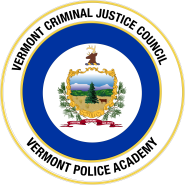 Agenda for March 28th, 2024 (10:00 AM – 12:00 PM)Meeting Date and Time: Thurs. 03/28 2024, 10:00 AM – 12:00 PM Meeting Link (Teams): Click here to join the meetingAgenda:Call to Order: (UOFS Chair Mike Akerlind)Additions/Deletions to the AgendaApproval of Prior Meeting MinutesMinutes from 2/9/2021Identification of key committee functionsImpending issues:Level II initial certification process – elimination of “test outs”Instructor classifications – “Academy Instructor Cadre” vs “Agency in-service instructor”.Committee membershipFuture meeting scheduleMotion to adjournNext Meeting date: TBD